Уважаемая госпожа, 
уважаемый господин,1	Рад сообщить вам, что в Мехико, Мексика, с 18 по 19 сентября 2023 года Международный союз электросвязи (МСЭ) организует семинар-практикум на тему "Тенденции в области качества обслуживания и оценки возможности установления соединений с точки зрения пользователей". Этот семинар-практикум проводится по любезному приглашению Федерального института электросвязи (IFT).После семинара-практикума пройдет собрание 12-й Исследовательской комиссии МСЭ-Т (Показатели работы, качество обслуживания и оценка пользователем качества услуги), которое начнется во второй половине дня 19 сентября и продлится до 28 сентября 2023 года.2	Семинар-практикум проводится при содействии Группы по развитию качества обслуживания (QSDG), действующей в рамках 12-й Исследовательской комиссии МСЭ-Т; целью семинара-практикума является обсуждение последних тенденций в ориентированном на пользователей анализе качества обслуживания и возможности установления соединений, а также содействие выполнению Резолюции 95 ВАСЭ по инициативам МСЭ-Т по повышению уровня информированности о передовом опыте и политике, касающихся качества обслуживания.3	Среди задач семинара-практикума, в том числе:−	представление работы 12-й Исследовательской комиссии МСЭ-Т по показателям работы, качеству обслуживания (QoS) и оценке пользователем качества услуги (QoE);−	содействие обмену передовой практикой, опытом и извлеченными уроками в области оценки качества обслуживания в сетях электросвязи с ориентацией на конечного пользователя;−	изучение стратегий и подходов к оценке и сообщению статуса возможности установления соединений в рамках концепции "реальной возможности установления соединений";−	демонстрация ключевых стандартов по ориентированным на пользователя подходам к оценке качества услуг электросвязи.4	Целевой аудиторией семинара-практикума являются представители национальных регуляторных органов электросвязи, министерств, поставщиков услуг и решений, академических организаций, научно-исследовательских и опытно-конструкторских учреждений, групп по защите прав потребителей и других организаций, работающих по вопросам, касающимся качества услуг электросвязи. Участие является бесплатным и открыто для всех заинтересованных сторон, включая Государства – Члены МСЭ, Членов Секторов МСЭ, Ассоциированных членов МСЭ и Академические организации – Члены МСЭ, а также для любого лица из страны, являющейся Членом МСЭ, которое пожелает внести свой вклад в работу мероприятия.5	Вся соответствующая информация, касающаяся мероприятия (проект программы, список докладчиков и ссылка для регистрации), будет размещена на веб-странице мероприятия по адресу: https://www.itu.int/en/ITU-T/Workshops-and-Seminars/qos/20230918/Pages/default.aspx.Веб-страница мероприятия будет регулярно обновляться по мере появления дополнительной информации. Участникам предлагается периодически проверять веб-страницу на предмет обновленной информации.6	Общая информация для участников, в том числе относительно размещения в гостиницах, обеспечения транспортом и визовых требований, представлена на указанном выше веб-сайте МСЭ.Регистрация всех участников, планирующих посетить семинар-практикум, является обязательной. Вам предлагается заполнить в максимально короткий срок онлайновую регистрационную форму, доступную здесь: https://www.itu.int/net4/CRM/xreg/web/Registration.aspx?Event=C-00012810.Рекомендуется заблаговременная регистрация для очного участия ввиду ограниченной вместимости места проведения; регистрацию для очного участия предлагается завершить не позднее 1 сентября 2023 года. Обращаем ваше внимание на то, что предварительная регистрация участников наших мероприятий проводится только в онлайновой форме.7	Хотел бы напомнить вам, что для въезда в Мексику и пребывания там в течение любого срока гражданам некоторых стран необходимо получить визу. Визу следует получать в учреждении (посольстве или консульстве), представляющем Мексику в вашей стране, или, если в вашей стране такое учреждение отсутствует, − в ближайшем учреждении к стране выезда. Дополнительная информация об условиях получения визы будет представлена на веб-сайте мероприятия в разделе "Практическая информация".С уважением,Сейдзо Оноэ
Директор 
Бюро стандартизации электросвязи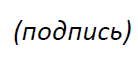 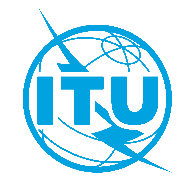 Международный союз электросвязиБюро стандартизации электросвязиМеждународный союз электросвязиБюро стандартизации электросвязиЖенева, 7 июля 2023 годаЖенева, 7 июля 2023 годаОсн.:Циркуляр 116 БСЭTSB Events/MAКому:−	Администрациям Государств – Членов Союза;−	Членам Сектора МСЭ-Т;−	Ассоциированным членам МСЭ-Т;−	Академическим организациям − Членам МСЭ;Копии:−	Председателям и заместителям председателей исследовательских комиссий−	Директору Бюро развития электросвязи−	Директору Бюро радиосвязи–	Директору Регионального отделения МСЭ для Северной и Южной АмерикиКому:−	Администрациям Государств – Членов Союза;−	Членам Сектора МСЭ-Т;−	Ассоциированным членам МСЭ-Т;−	Академическим организациям − Членам МСЭ;Копии:−	Председателям и заместителям председателей исследовательских комиссий−	Директору Бюро развития электросвязи−	Директору Бюро радиосвязи–	Директору Регионального отделения МСЭ для Северной и Южной АмерикиДля контактов:Мартин Адольф (Martin Adolph)Кому:−	Администрациям Государств – Членов Союза;−	Членам Сектора МСЭ-Т;−	Ассоциированным членам МСЭ-Т;−	Академическим организациям − Членам МСЭ;Копии:−	Председателям и заместителям председателей исследовательских комиссий−	Директору Бюро развития электросвязи−	Директору Бюро радиосвязи–	Директору Регионального отделения МСЭ для Северной и Южной АмерикиКому:−	Администрациям Государств – Членов Союза;−	Членам Сектора МСЭ-Т;−	Ассоциированным членам МСЭ-Т;−	Академическим организациям − Членам МСЭ;Копии:−	Председателям и заместителям председателей исследовательских комиссий−	Директору Бюро развития электросвязи−	Директору Бюро радиосвязи–	Директору Регионального отделения МСЭ для Северной и Южной АмерикиТел.:+41 22 730 6828Кому:−	Администрациям Государств – Членов Союза;−	Членам Сектора МСЭ-Т;−	Ассоциированным членам МСЭ-Т;−	Академическим организациям − Членам МСЭ;Копии:−	Председателям и заместителям председателей исследовательских комиссий−	Директору Бюро развития электросвязи−	Директору Бюро радиосвязи–	Директору Регионального отделения МСЭ для Северной и Южной АмерикиКому:−	Администрациям Государств – Членов Союза;−	Членам Сектора МСЭ-Т;−	Ассоциированным членам МСЭ-Т;−	Академическим организациям − Членам МСЭ;Копии:−	Председателям и заместителям председателей исследовательских комиссий−	Директору Бюро развития электросвязи−	Директору Бюро радиосвязи–	Директору Регионального отделения МСЭ для Северной и Южной АмерикиФакс:Эл. почта:+41 22 730 5853tsbsg12@itu.inttsbevents@itu.intКому:−	Администрациям Государств – Членов Союза;−	Членам Сектора МСЭ-Т;−	Ассоциированным членам МСЭ-Т;−	Академическим организациям − Членам МСЭ;Копии:−	Председателям и заместителям председателей исследовательских комиссий−	Директору Бюро развития электросвязи−	Директору Бюро радиосвязи–	Директору Регионального отделения МСЭ для Северной и Южной АмерикиКому:−	Администрациям Государств – Членов Союза;−	Членам Сектора МСЭ-Т;−	Ассоциированным членам МСЭ-Т;−	Академическим организациям − Членам МСЭ;Копии:−	Председателям и заместителям председателей исследовательских комиссий−	Директору Бюро развития электросвязи−	Директору Бюро радиосвязи–	Директору Регионального отделения МСЭ для Северной и Южной АмерикиПредмет:Семинар-практикум МСЭ на тему "Тенденции в области качества обслуживания и оценки возможности установления соединений с точки зрения пользователей" (Мехико, Мексика, 18–19 сентября 2023 г.)Семинар-практикум МСЭ на тему "Тенденции в области качества обслуживания и оценки возможности установления соединений с точки зрения пользователей" (Мехико, Мексика, 18–19 сентября 2023 г.)Семинар-практикум МСЭ на тему "Тенденции в области качества обслуживания и оценки возможности установления соединений с точки зрения пользователей" (Мехико, Мексика, 18–19 сентября 2023 г.)